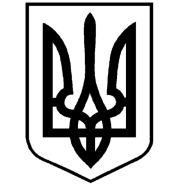 УКРАЇНАЛиманська міська радаУПРАВЛІННЯ ОСВІТИ, МОЛОДІ ТА СПОРТУН А К А ЗВід    24     жовтня 2018року                                                               № 655Про підсумки проведення міського етапу обласного еколого - краєзнавчого рухуучнівської молоді «Донбас заповідний» Відповідно до наказу управління освіти, молоді та спорту Лиманської міської ради від 27 вересня 2018 року № 595 «Про проведення міського етапу обласного еколого- краєзнавчого руху учнівської молоді «Донбас заповідний» 22 жовтня 2018 року було проведено  міський етап конкурсу.На міський етап обласного еколого - краєзнавчого руху учнівської молоді «Донбас заповідний» надійшло 59 робіт за трьома номінаціями від 14 закладів освіти: ЗОШ № 2, ЗОШ     № 3, ЗОШ № 4, ЗОШ № 5, НВК «гімназія – ЗОШ І ступеня», НВК №1, НВК селища  Нове, Тернівський НВК, Ярівська ЗОШ, Новоселівський НВК, ЦПР, ліцей, Ямпільський НВК, Шандриголівська ЗОШ	На підставі загального протоколу міського журі обласного еколого - краєзнавчого руху учнівської молоді «Донбас заповідний» від 22.10.2018 рокуНАКАЗУЮ:1. Затвердити результати міського етапу обласного еколого - краєзнавчого руху учнівської молоді «Донбас заповідний».2. Визначити переможців і призерів  міського етапу обласного еколого - краєзнавчого руху учнівської молоді «Донбас заповідний» і нагородити дипломами управління освіти, молоді та спорту2.1. напрям «Прикладна екологія»                 Конкурс фотографій «В об’єктиві фауна Донецького краю»                                     діти до 12 років (23 роботи, 14 учасників)І місце – Іванисенко Віра, 4 клас, НВК «гімназія –ЗОШ І ступеня»  кер. Іванисенко М.О.ІІ місце –  Рогов Максим, 3 клас Тернівський НВК, кер. Тимофієва О.І.ІІ місце –  Гуцула Ярослав, 1 клас, ЗОШ № 3, кер. Кострюкова О.М.ІІ місце –  Пелипенко Евеліна, 5 клас, НВК №1, кер. Демченко І.Г.ІІ місце  - Чабан Вероніка, Тернівський НВК, керівник Тихоненко К.Л.ІІІ місце  -Курмаз Єлизавета, 4 клас, Ярівська ЗОШ, керівник Доля А.В.                              підлітки до 18 років (21 робота, 12 учасників)І місце –  Шеїн Поліна, 8 клас, ЗОШ № 5, вихованець Лиманського  ЦПР,  кер.  Мацегора В.Ю. ІІ місце – Кузенко Аліна, 10 клас, Тернівський НВК, кер. Тихоненко К.Л.;ІІ місце – Химинець Анастасія, 10 клас, Тернівський НВК, кер.Тихоненко К.Л.ІІІ місце – Барабаш Микола, 10 клас, Шандриголівська ЗОШ, кер. Головчанська Т.О. Конкурс мистецьких виробів «Різноманітна Донеччина» (16 робіт, 14 учасників)І місце – Штанько Поліна ,  10  клас,  ЗОШ № 2, кер. Заярна Т.М.І місце – Погребняк Альбіна , 6 клас, НВК «гімназія –ЗОШ І ступеня»  кер.  Шепель В. Є.ІІ місце -   Пірогов Роман,  4 клас, ЗОШ №3, кер. Полякова М. М.ІІІ місце –  Чумак Ангеліна,  6 клас, ЗОШ № 4,  кер. Мордвінова Л. В.                                 Конкурс саморобок «Торбинка» (1 робота)ІІ місце –  Шилов Сергій, 2 клас, ЗОШ № 3, кер. Сєрокурова Л. В.2.2. напрям «Дослідницький»                                Конкурс «Така відома невідома природа»І місце -  Пелипенко Евеліна , 5 клас, НВК №1,  кер. Римар Н.Є.ІІ місце – колективна робота учнів 9-11 класів Тернівського НВК, кер. Тимофієва О.І.             Конкурс проектів «Природні об’єкти,що потребують охорони»І місце –  Грипась Софія,  9 клас, ЗОШ № 4, кер. Павловська Л.В.2.3. напрям «Мандруємо Донеччиною». Конкурс «Опис подорожі своєю        місцевістю»III місце –Клавдієва Юлія,  11клас, Шандриголівська ЗОШ,  кер. ГоловчанськаТ.О.3. Методисту НМЦ  при управління освіти, молоді та спорту (Прокопенко Г.Т.)     підготувати дипломи переможцями та призерам за результатами Конкурсу.4. Секретарю оргкомітету (Донцовій О.В.) до  28.10.2018 р. надіслати роботи переможців і призерів до обласного Центру туризма та краєзнавства.5. Керівникам закладів освіти забезпечити своєчасне вручення дипломів за результатами конкурсу в урочистій обстановці.6. Контроль за виконанням наказу покласти на головного спеціаліста відділу національно - патріотичного виховання, молоді та спорту Леонтьєва А.Л.Заступник начальника управління -начальник відділу освіти	                                                    Л.М. ЗаярнаЗ наказом ознайомлені:Донцова О.В.Завізовано:Леонтьєв А.Л.        ________Прокопенко Г.Т.    _________Надіслано до справи  - 1НМЦ – 2ЗО – 20ЦПР - 1